Структурное подразделение «Детский сад №11 комбинированного вида»МБДОУ «Детский сад «Радуга» комбинированного вида»Рузаевского муниципального районаПРОЕКТ	для детей  среднего дошкольного возраста 	«Путешествие на волшебную грядку»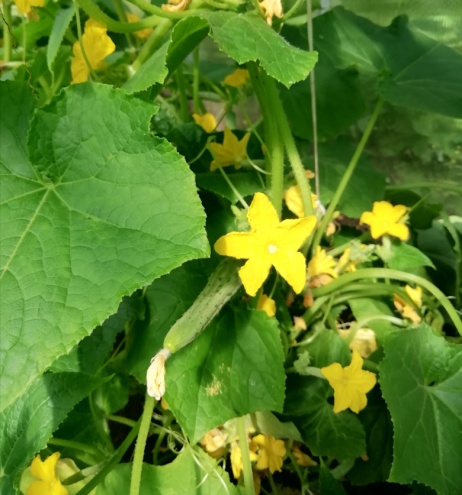 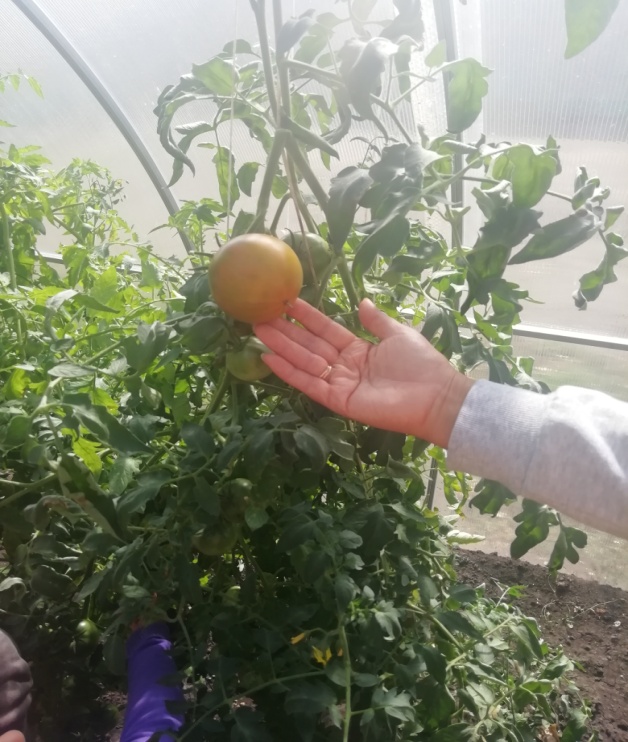                                                                          Авторы: Клюева Н.Г.,                                                                          Соломанина И.В.                                                                воспитатели  группы «Маячок»Рузаевка,2020г.Информационная карта проектаПУТЕШЕСТВИЕ НА ВОЛШЕБНУЮ ГРЯДКУВид проекта: познавательно – исследовательский.Продолжительность: долгосрочный (20.04- 11.09.2020г).Участники исследовательской деятельности: дети 4 лет, педагоги, родители воспитанников. Место проведения: учебно-опытный участок , теплица  СП «Детский сад №11 комбинированного вида». Объект исследования: овощные культуры томата, огурца.Материалы: наличие на территории ДОУ теплицы и учебно-опытного участка,  грунт  и контейнеры  для посадки, детский садово-огородный инвентарь (лейки, лопатки, грабли, ведерки, шпагат для подвязывания), вода, семена и корневая рассада овощных культур (томата, огурцов), коллекция семян огородных культур.Методы работы: наблюдения, беседы, дидактические игры, экспериментальная,  трудовая, продуктивная  деятельность. Интеграция образовательных областей: социально-коммуникативное развитие, познавательное развитие, речевое развитие, художественно-эстетическое развитие, физическое развитие.Актуальность: Лето - благоприятное время для решения многих задач в работе с дошкольниками, в том числе и познавательных. Теплица, которая находится на территории детского сада, занимает важное место в реализации задач по ознакомлению дошкольников с природой, воспитании у них интереса к ее объектам и бережного отношения к ним, поскольку, главной задачей  экологического воспитания сегодня является воспитание экологически грамотного человека с раннего детства. Интеграция образовательных областей в ходе ознaкомления с окружающим миром  позволяет  формировать у дошкольников более полные представления об окружaющей действительности.Теплица является живой лабораторией. Это источник познания природы. Здесь расширяются, углубляются, закрепляются знания воспитанников о культурных растениях, их биологических особенностях и технологий выращивания. Вместе с детьми устанавливается зависимость  развития и роста растений от факторов внешней среды и ухода за ними. Работа в теплице позволяет детям приобрести  полезные трудовые навыки.   Огромную роль в экологическом воспитании детей играет практическая, исследовательская деятельность, которая способствует  развитию эмоционально-положительного отношения к природе. Работа в рамках  проекта даст  детям непосредственную  возможность увидеть,  как растут некоторые огородные культуры, какие условия необходимы для их роста, чем  они полезны, как используются в пищу. Именно в теплице  формируется отношение к земле – как основному богатству  страны, здесь же педагогами закладывается любовь к земле , к труду.Цель проекта: формирование  экологической культуры ребенка на основе воспитания осознанно правильного отношения к природе.Задачи: Расширять представления дошкольников о культурных растениях.Развивать у детей  умение сопоставлять изменения различных растений на учебно-опытном участке (теплице и открытом грунте).Формировать  у детей представления об основных жизненных функциях и биологических потребностях и циклах культурных растений.Формировать  представления о связи межу средой обитания конкретных растений и особенностях их строения. Формировать представление детей об основных потребностях различных растений учебно-опытного участка( света, тепла, влаги  и способах их удовлетворения).Формировать умение использовать наблюдение , как способ познания (ставить самостоятельно цель, выдвигать предположение, планировать  ход исследования, делать вывод.Совершенствовать трудовые действия по уходу за растениями учебно-опытного участка.Воспитывать гуманно-деятельное отношение к  миру природы.  Ожидаемые результаты:К окончанию проекта у  детей сформированы знания и навыки по выращиванию растений в теплице  и открытом грунте:- выращивание рассады из семечка ;- пикировка растений в отдельные горшки;- пересадка растений в теплицу;- рыхления почвы;Умение отличать сорняки от культурных растений;- умение определять необходимость полива в данное время;- умение определять спелость овощей.Интерес и активная помощь родителей к проблемам выращивания растений детьми в условиях опытного участка  на территории ДОУ.ОСУЩЕСТВЛЕНИЕ ПРОЕКТАС 20.04.20- 11.09.20г.   В процессе реализации проекта  достигнуты следующие результаты:Проект способствовал приобретению дополнительных знаний  детей об огородных культурах томата и огурца.Проект способствовал формированию  умения у детей сопоставлять  изменения  растений на учебно-опытном участке и в теплице.Проект  продолжил  формировать представления детей об основных потребностях конкретных растений , особенностях их строения и основных потребностях .Проект помог совершенствовать трудовые действия дошкольников  по уходу за растениями учебно-опытного участка и теплицы.Способствовал формированию умения использовать наблюдения  как способ познания.Способствовал приобретению дополнительных компетенций  детско-родительского сотрудничества.            В проекте приняли участие дети  группы «Маячок», их родители, педагоги группы.           Дошкольники обогатили свои представления  о культурных растениях томата и огурца.  Совместно с педагогами  и родителями дошкольники наблюдали за ростом и развитием культур, посаженных в теплице  и учебно-опытного участка ДОУ, научились понимать связь между средой обитания конкретных растений и особенностями их  роста и созревания.  Данный проект подтвердил, что слаженная целенаправленная  работа педагогов в тесном сотрудничестве с родителями   способствовала развитию   у детей  познавательного интереса и развитию  экологических   знаний. Реализация проекта  способствовала закреплению  навыков заботливого отношения   младших дошкольников к окружающему миру  природы и ее  объектам.Вовлечение родителей в совместную деятельность способствовала развитию партнерских отношений  с семьями воспитанников, повышению заинтересованности родителей жизнью детей в ДОУ, компетентности в вопросах экологического просвещения.      Таким образом, работа по реализации проекта была проведена успешно и интересно.ЛИТЕРАТУРА:Авдеева Н. Н., Степанова Г. Б. Жизнь вокруг нас. Экологическое воспитание дошкольников: Учебно-методическое пособие - Ярославль: Академия развития, 2013. Иванова А. Экологические наблюдения и эксперименты в детском саду. Мир растений.- М., 2012. Коломина Н. Воспитание основ экологической культуры в детском саду: Сценарии занятий- М.: 2014.Николаева С.Н. Юный эколог. Система работы  в младшей группе детского сада (2-4 года).- М.: Мозаика-Синтез, 2011. Соломенникова  О.А. Ознакомление с природой в детском саду: Младшая группа.-М.: Мозаика - Синтез, 2016.Соломенникова О.А. Экологическое воспитание в детском саду. Программа и методические рекомендации.-2-е изд.-М.: Мозаика - Синтез, 2006.ЭтапНазвание мероприятия Неделя месяца1 ПодготовительныйАПРЕЛЬАПРЕЛЬАПРЕЛЬПостановка цели и задач.3Подбор художественной литературы: поговорки, стихи, сказки, загадки об огородных культурах и зелени.3Разработка календарно-тематического плана проекта.3Подборка наглядно-иллюстративного  материала о томате, огурце.3Создание необходимых условий для организации  и проведения проекта в ДОУ.3-4Подготовка грунта  в теплице,  инвентаря для высадки   семян и рассады.4Подготовка посадочного материала (семена огурцов, рассады томатов ).4Посев семян овощей (томата, огурца) в ящик.2,3«Такие разные петельки (всходы)» Наблюдение с детьми  за развитием растений .3«Что необходимо для растений , чтобы они были крепкими и здоровыми. Беседа.4МАЙ2- ОсновнойВыращивание овощей из семян до взрослого растенияИзготовление отдельных горшков  к пикировке рассады. Привлечение  детей к совместной деятельности.1-22- ОсновнойВыращивание овощей из семян до взрослого растения«Каждый в своем домике» (пикировка рассады). Совместная деятельность по пикировке растений.2-32- ОсновнойВыращивание овощей из семян до взрослого растенияПересадка растений в теплицу и открытый грунт .Совместная практическая деятельность.            3-4ИЮНЬ«Знакомься –огурец». Информация об огурце как овощной культуре.1Наблюдение разницы в росте растения с прошлого посещения теплицы и опытного участка.1Беседа «Незрелый –вкусный овощ».2«Зеленый канатоходец». Наблюдение в теплице и  в открытом грунте, подвязывание огурцов.2-3«Обед для огурцов». Практическая деятельность (рыхлении, внесение удобрений , полив огурцов в теплице и в открытом грунте).3«Огуречная страна». Сбор первых плодов.4Прием в пищу плодов  огурцов, выращенных в теплице и открытом грунте, сравнение вкусовых качеств  плодов.По мере созреванияМини-спектакль «Огурец- бравый молодец»4Зарисовки «Огурец». Обобщение знаний детей об огурце  как овощной культуре.4ИЮЛЬ- АВГУСТБеседа «В гостях у синьора Помидора»1(07)«Сначала цветок, а потом плод». Наблюдение  в теплице и открытом грунте.2(07)«Что любит помидор». Знакомство с правилами ухода за растением.2(07)Практическая деятельность  в теплице( полив, подкормка томатов).3(07)Сбор урожая томатов в теплице, рассматривание плодов.По мере созревания(июль)Опытно-экспериментальная деятельность «Сравни томат  на вкус»4(07)Конкурс на самый необычный томат. Формирование навыков  детско-родительской деятельности.5(07)-1(08)Выставка плодов необычной формы (поделки из томатов)2(08)Лепка «Помидор»3(08)Подвижная игра «Собери урожай»3(08)Аппликация «Заготовки на зиму»4(08)СЕНТЯБРЬНаблюдение за подготовкой грунта теплицы к зимнему периоду13 Заключительный Анализ результативности проекта1Презентация продукта детской творческой деятельности по теме проекта (рисования, лепки, аппликации)  для родителей.2Презентация итоговых результатов проекта для родителей (презентация)2